Dear Aunty (Name),Thank you for attending my graduation ceremony and the party after. It was a very special day for me and I’m glad I could share it with you and the rest of the family.I wanted to write this letter to express my gratitude for that whooping graduation check. I haven’t decided what I am going to do with it yet, but I promise I shall certainly put it to good use and make you proud.Thank you for always rooting for my success and celebrating this special day with me.Looking forward to seeing you again.Love,(Your Name)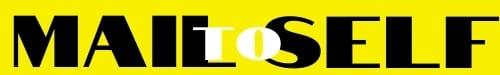 